Publicado en Sanlúcar de Barrameda el 27/11/2020 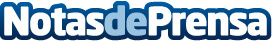 'El Héroe rescatado': Quita Deudas ayuda a un sanitario a recuperar su vida gracias a la Ley de la Segunda OportunidadComo Juan Enrique, miles de personas en España están cancelando sus deudas gracias a la Ley de la Segunda OportunidadDatos de contacto:Quita Deudas956 37 37 08Nota de prensa publicada en: https://www.notasdeprensa.es/el-heroe-rescatado-quita-deudas-ayuda-a-un Categorias: Nacional Derecho Finanzas Sociedad Emprendedores http://www.notasdeprensa.es